ПРИКАЗ  29 января 2020 года                                                                               №  12г. СосногорскПриказываю: Утвердить прилагаемые изменения, которые вносятся в Порядок представления информации в целях формирования и ведения реестра участников бюджетного процесса, а также юридических лиц, не являющихся участниками бюджетного процесса, утвержденный приказом Финансового управления администрации муниципального района «Сосногорск» от 29 августа 2019 года № 61 (далее – Порядок). Контроль за исполнением настоящего приказа возложить на заместителя начальника управления – руководителя отдела бухгалтерского учета и отчетности Финансового управления администрации муниципального района «Сосногорск». Настоящий приказ вступает в силу со дня его подписания.Начальник Финансового управленияадминистрации муниципального района «Сосногорск»                 		                                      С.И. Кудрявцева  Утверждены приказом Финансового управления          администрации муниципального района «Сосногорск» от  29 января 2020 года № 12ИЗМЕНЕНИЯ,которые вносятся в Порядок представления информации в целях формирования и ведения реестра участников бюджетного процесса, а также юридических лиц, не являющихся участниками бюджетного процесса, утвержденный приказом Финансового управления администрации муниципального района «Сосногорск» от 29 августа 2019 года № 61Раздел II Порядка изложить в следующей редакции:     «II. Правила представления информации для включения в Сводный реестр При подготовке информации главному распорядителю бюджетных средств, следует руководствоваться приложениями № 1- 3.1 к Приказу № 163н.Главный распорядитель бюджетных средств составляет Заявку в Сводный реестр на основании обращения подведомственного учреждения. Подведомственное учреждение формирует обращение в соответствии с данными учредительных документов, Единого государственного реестра юридических лиц, персональными данными руководителя организации. В случае обработки персональных данных руководителя организации либо внесения изменений в указанную информацию в соответствии с законодательством Российской Федерации, руководителем организации заполняется согласие на обработку персональных данных согласно приложению № 1 к настоящему Порядку. Руководитель организации несет персональную ответственность за полноту и достоверность информации.Информация представляется в Финансовое управление главными распорядителями бюджетных средств в виде Заявки на включение (изменение) информации об организации по форме согласно приложению № 2 к настоящему Порядку (далее – Заявка) на бумажном носителе и подписывается лицом, имеющим право действовать от имени главного распорядителя бюджетных средств и уполномоченного на заполнение информации, с указанием контактного телефона.Указанное лицо несет персональную ответственность за формирование информации, за их полноту и достоверность, а также за соблюдение установленных настоящим Порядком сроков их представления.Заявка заполняется с учетом следующих особенностей:         1) заявка заполняется на бланке главного распорядителя бюджетных средств; в поле Заявки "Наименование организации" указывается полное наименование организации; поле "Уникальный номер реестровой записи Сводного реестра" Заявки заполняется в случае внесения изменений в информацию об организации, включенную в Сводный реестр; при внесении изменений в информацию об организации, включенную в Сводный реестр, в полях "Наименование", "Значение" указываются только изменяемые реквизиты.4. При необходимости уточнения информации, внесенной в Сводный реестр, главный распорядитель бюджетных средств формирует и представляет в Финансовое управление уточненную (измененную) информацию об организации не позднее 3 (трех) рабочих дней после регистрации в налоговом органе по форме согласно приложению № 2 к настоящему Порядку:-  изменения информации об организации, включенной в Сводный реестр;- принятия новых документов, подлежащих включению в Сводный реестр.».2. Приложение к Порядку считать приложением № 1.3. Дополнить Порядок приложением № 2 следующего содержания:                                      «Приложение № 2                                                                                                          к Порядку представления информации в                                                                                                             целях формирования и ведения реестра                                                                                                       участников бюджетного процесса, а также  юридических лиц, не являющихся участниками  бюджетного процесса                               ЗАЯВКА № _____    на включение (изменение) информации об организации в Сводный реестр                                                          ┌───────────────┐                                                          │     Коды      │                                                          ├───────────────┤    "__" ____________20__ г.                   Дата       │               │                                                          ├───────────────┤    Наименование организации _____________________________│               │    ______________________________________________________│               │                                                          ├───────────────┤                               Уникальный номер реестровой│               │                                   записи Сводного реестра│               │                                                          └───────────────┘    Руководитель    (уполномоченное лицо) ___________ _________ ___________________________                          (должность) (подпись)    (расшифровка подписи)    Исполнитель           ___________ _________ ___________________________                          (должность) (подпись)    (расшифровка подписи)    "__" ___________ 20__ г.          Отметка Финансового управления муниципального района «Сосногорск»    о включении (изменении) информации об организации в Сводный реестр    Ответственный исполнитель ___________ _________ _______________________                              (должность) (подпись)  (расшифровка подписи)    "__" ___________ 20__ г.».«СОСНОГОРСК» МУНИЦИПАЛЬНÖЙРАЙОНЛÖН АДМИНИСТРАЦИЯСА СЬÖМ ОВМÖСÖН ВЕСЬКÖДЛАНiН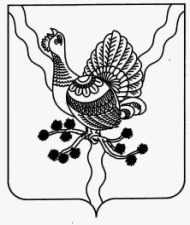 ФИНАНСОВОЕ УПРАВЛЕНИЕ АДМИНИСТРАЦИИ МР «СОСНОГОРСК»  О внесении изменений в Порядок представления информации в целях формирования и ведения реестра участников бюджетного процесса, а также юридических лиц, не являющихся участниками бюджетного процесса Реквизиты организацииРеквизиты организациинаименованиеЗначение